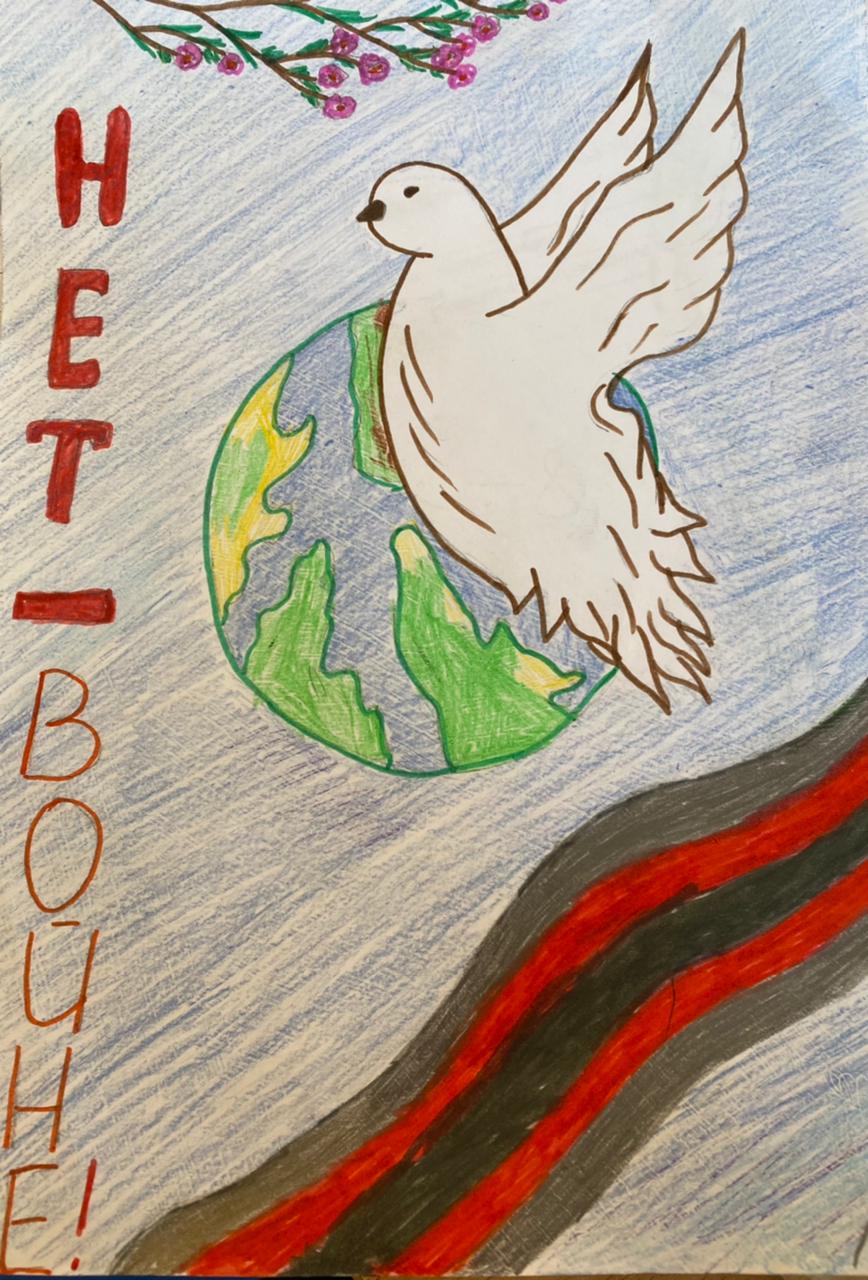 Васькина Милана 2 «в» класс. СОШ №1 п. Клетня . #РисуемПобеду32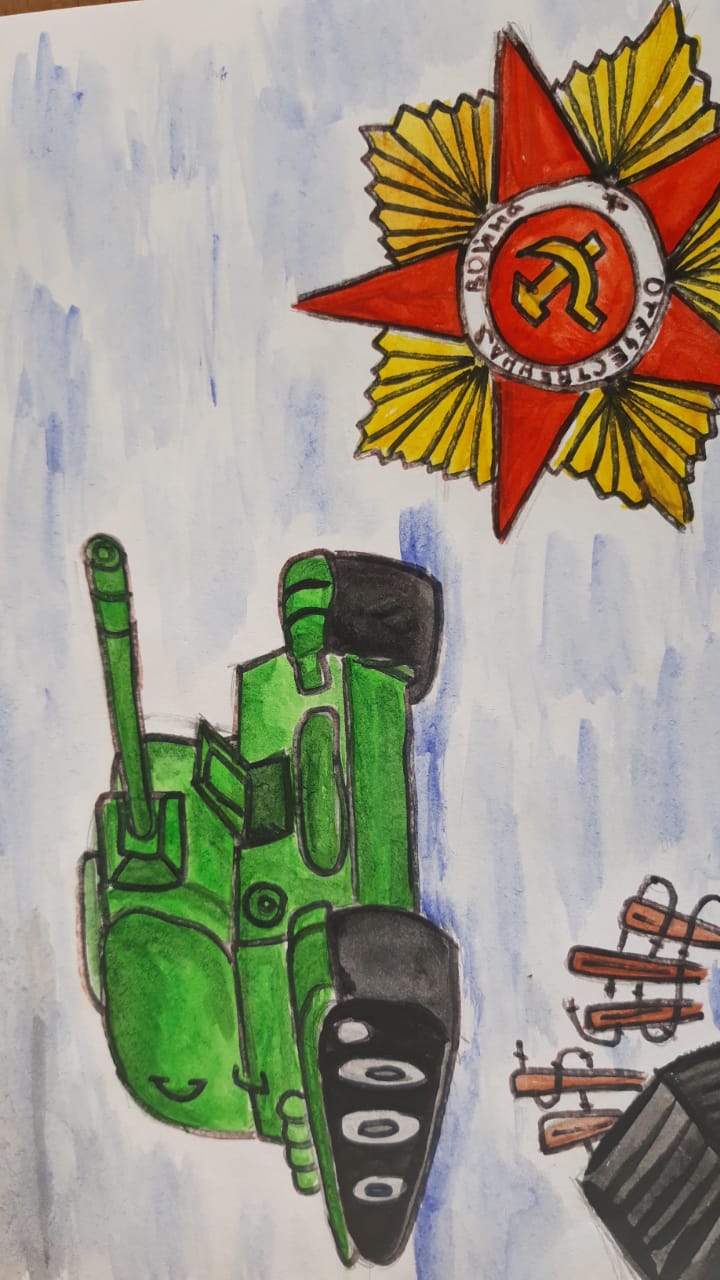 Селедцов Кирилл  4 «в» класс. СОШ №1 п. Клетня . #РисуемПобеду32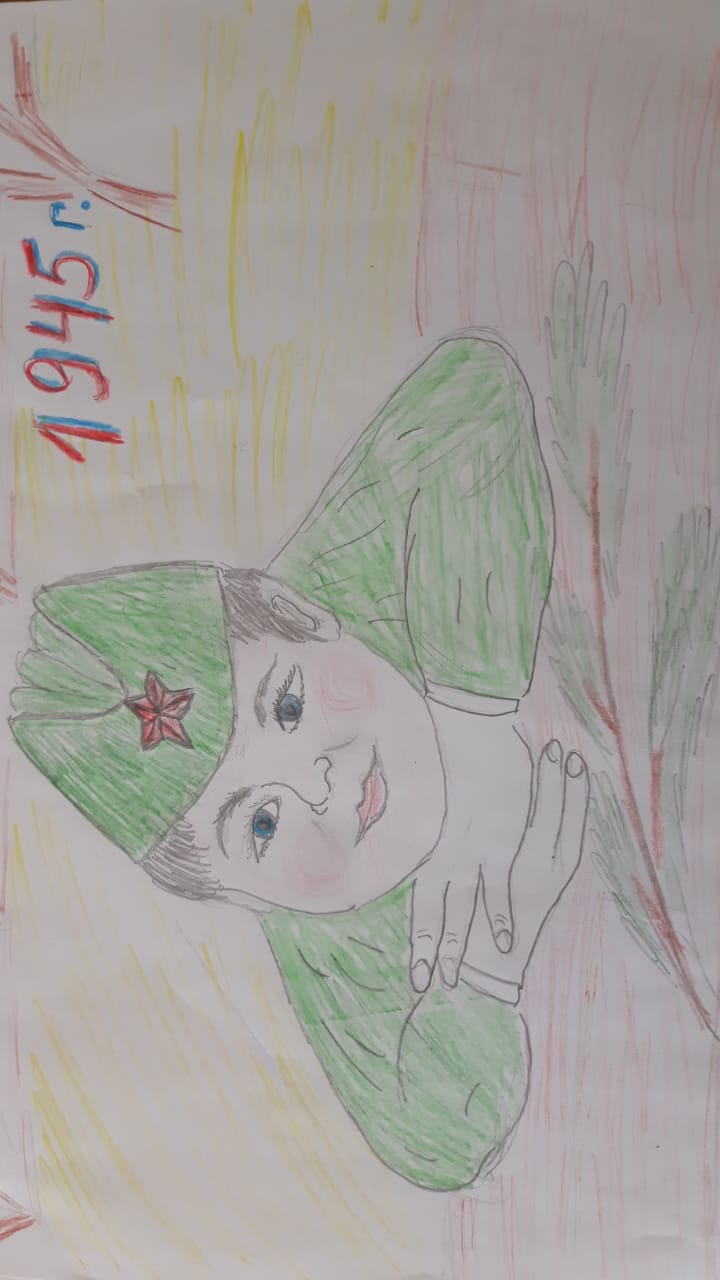 Земидова Софья 4 «в» класс. СОШ №1 п. Клетня . #РисуемПобеду32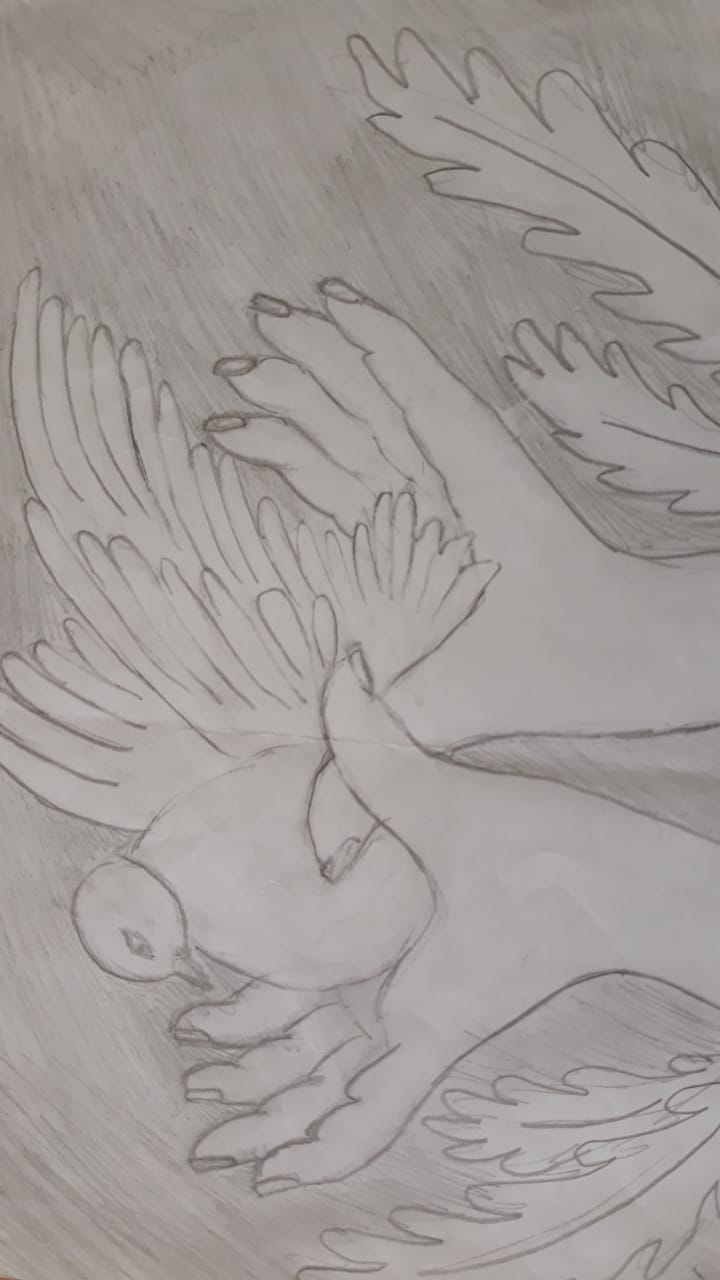 Земидова Софья  4 «в» класс. СОШ №1 п. Клетня . #РисуемПобеду32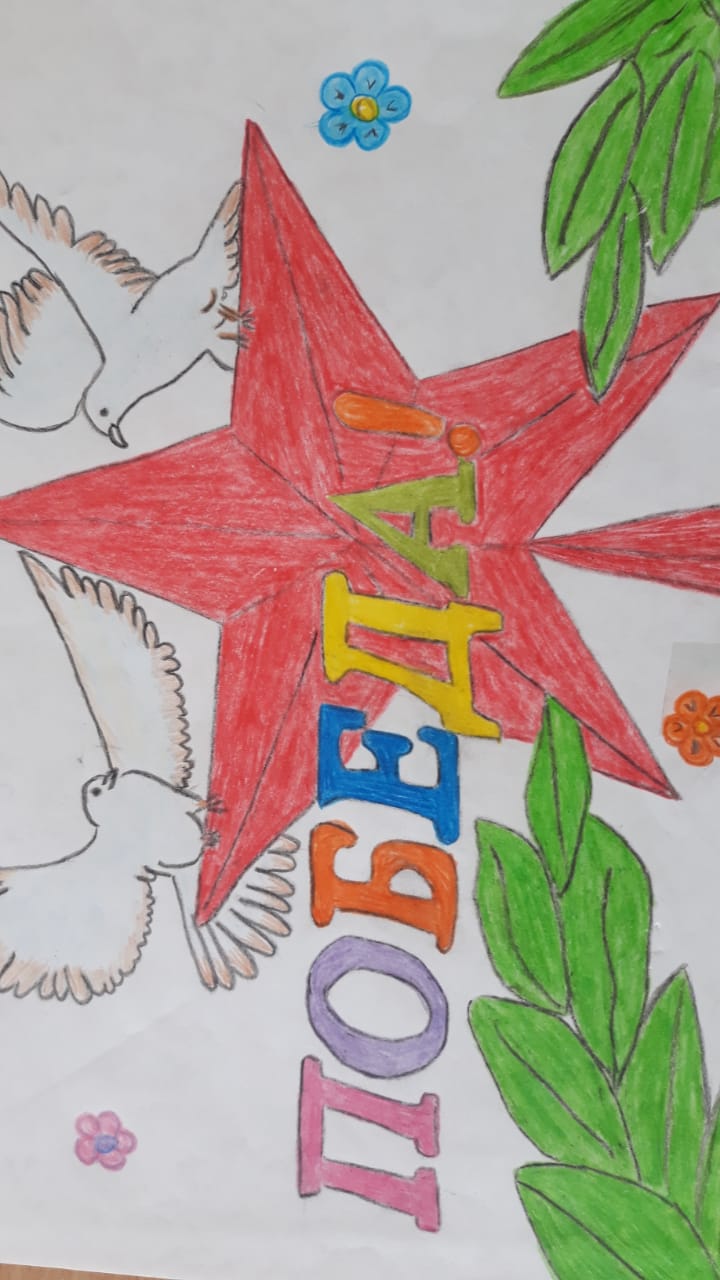 Прокопенкова Екатерина 4 «в» класс. СОШ №1 п. Клетня . #РисуемПобеду32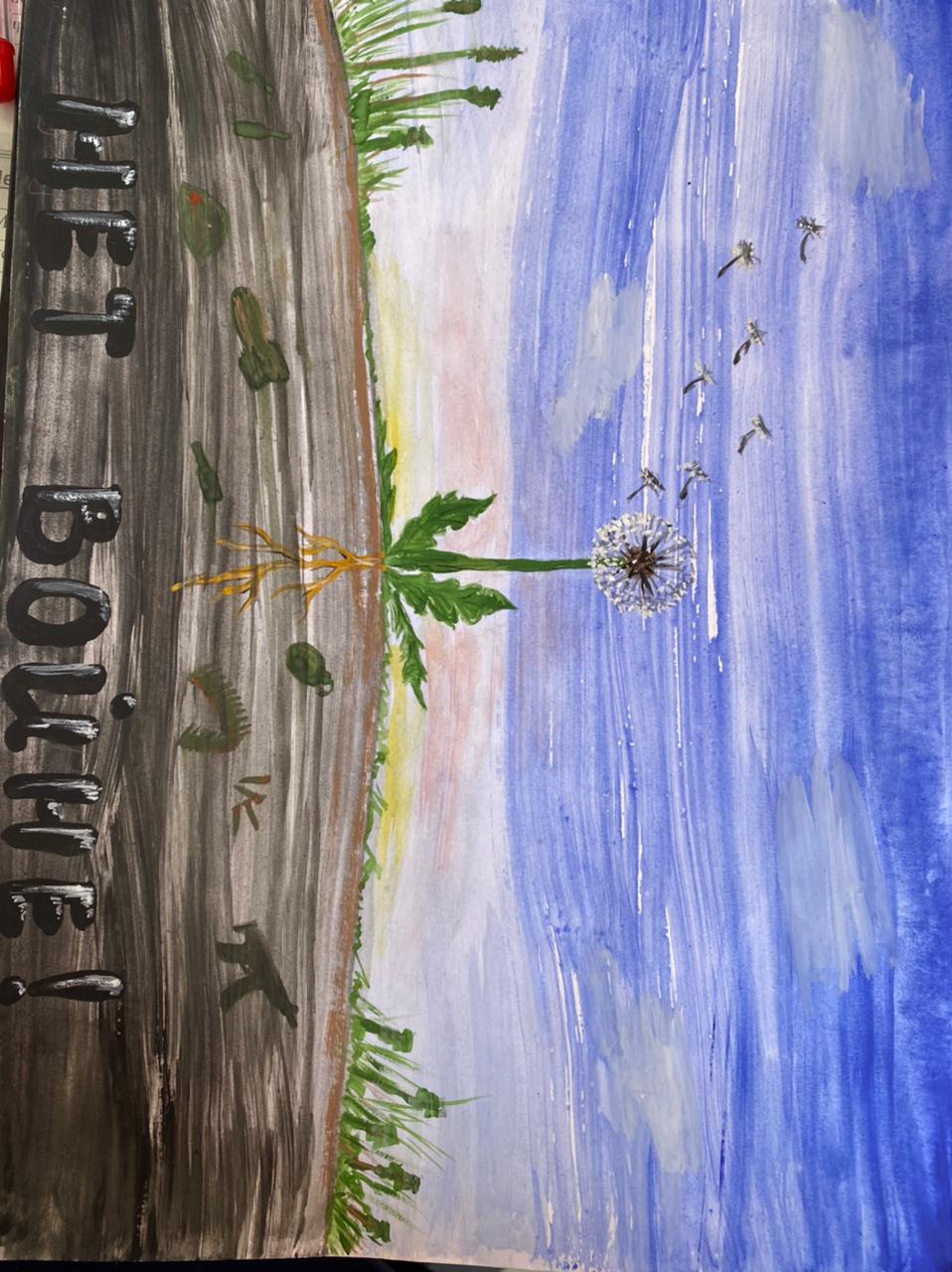 Прохоренкова Анастасия 2 «в» класс. СОШ №1 п. Клетня . #РисуемПобеду32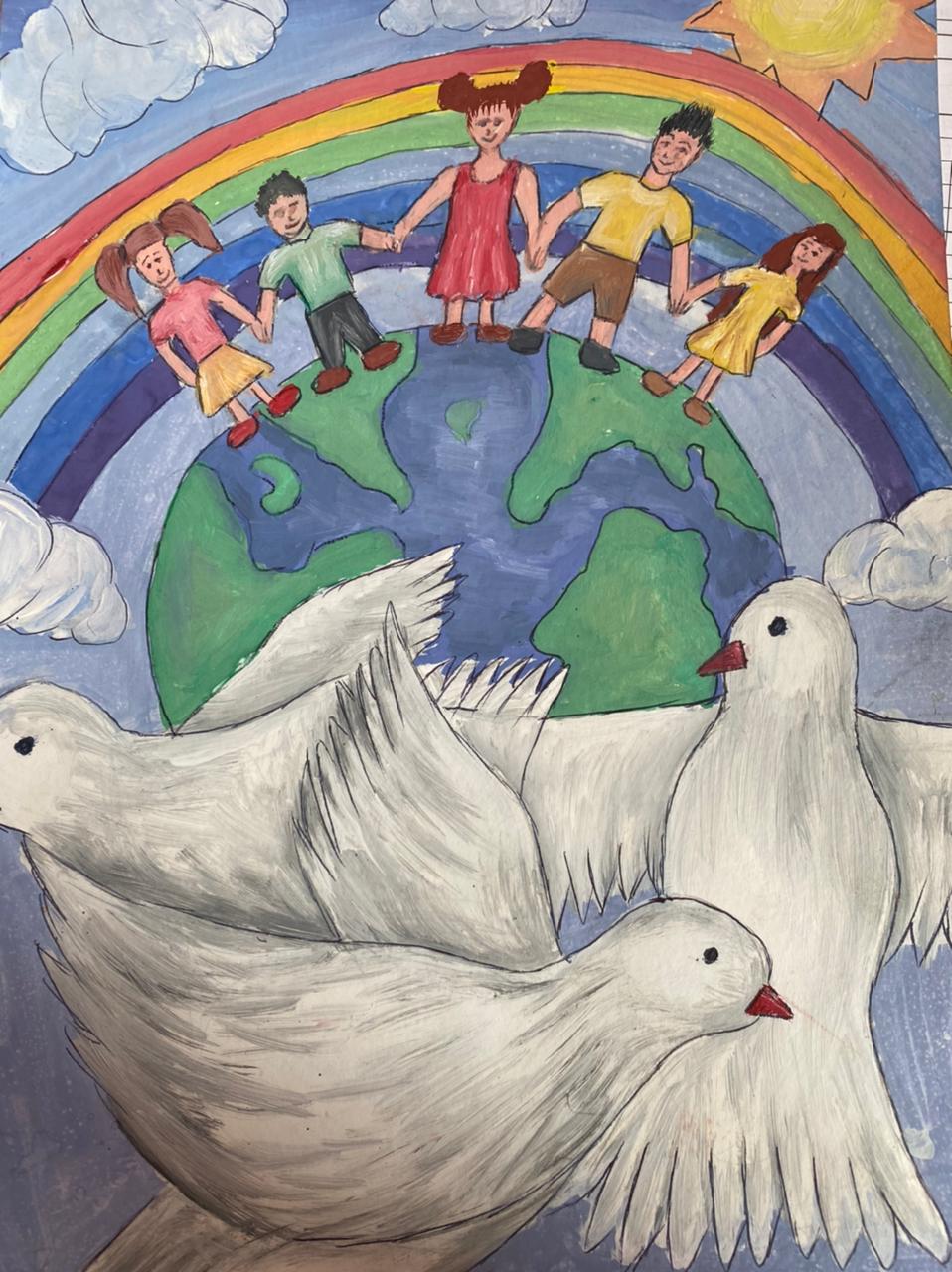 Голочерепова Дарья  2 «в» класс. СОШ №1 п. Клетня . #РисуемПобеду32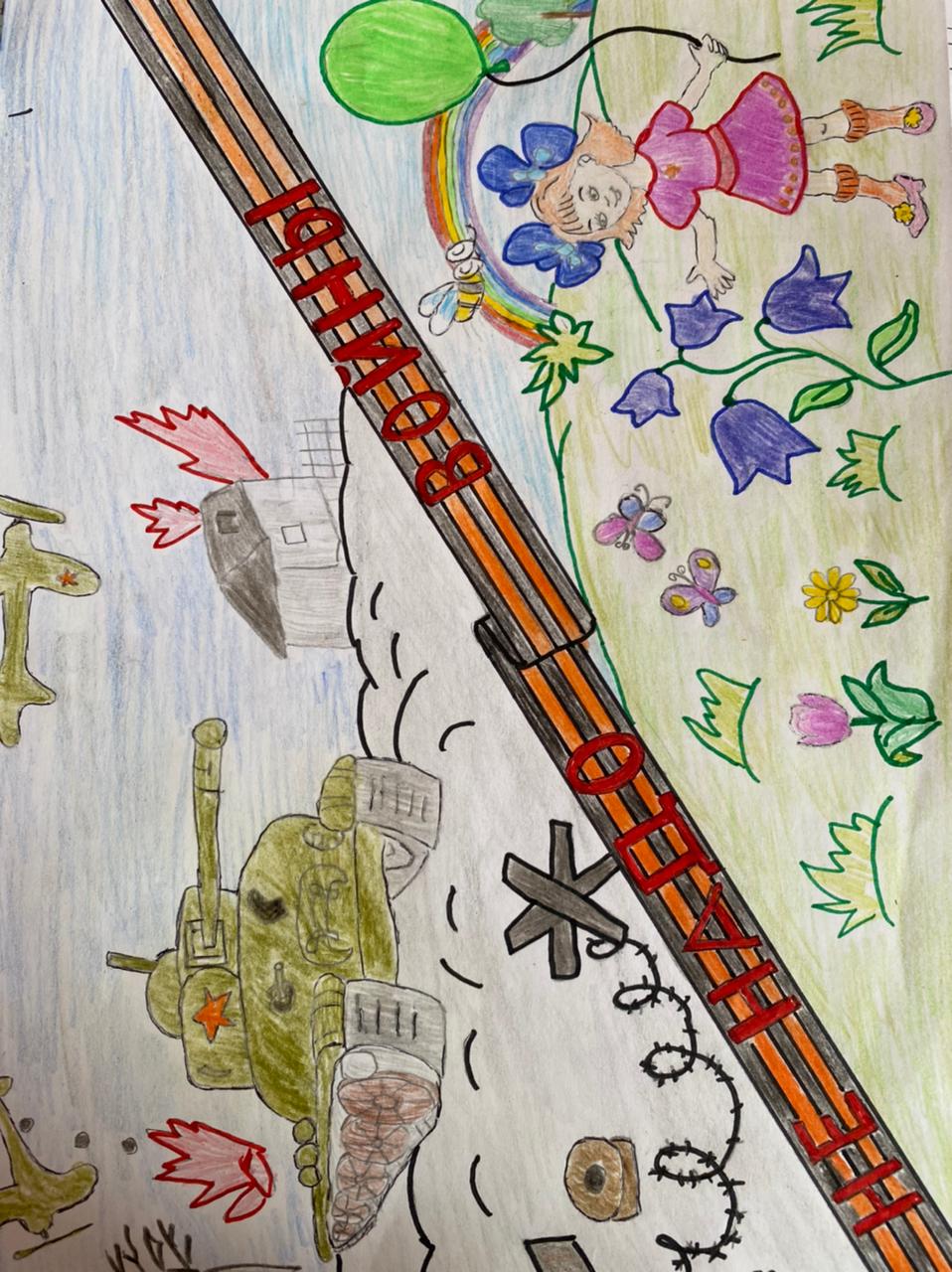 Шичкина Алиса 2 «в» класс. СОШ №1 п. Клетня . #РисуемПобеду32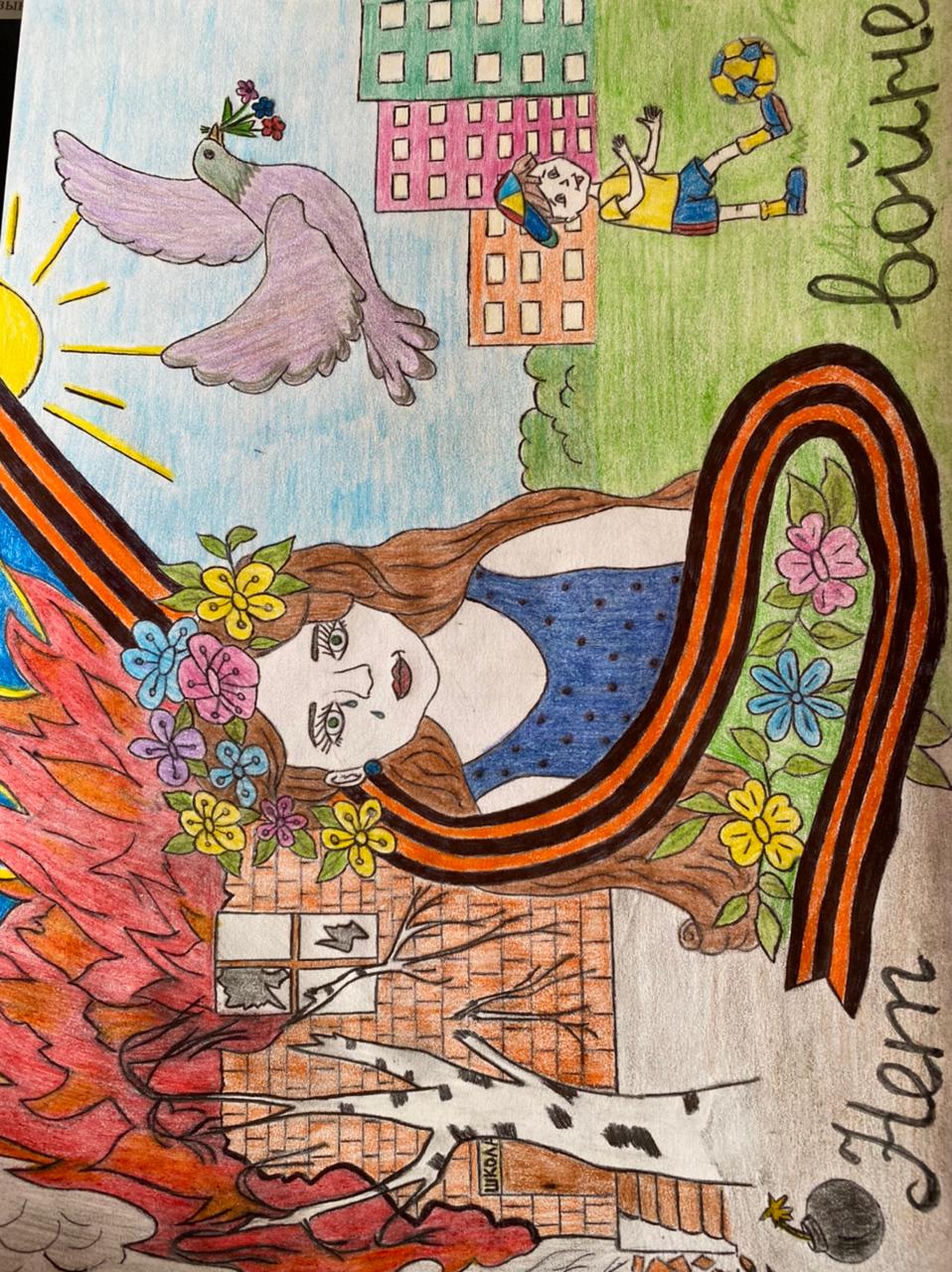 Калюжная Анастасия 2 «в» класс. СОШ №1 п. Клетня . #РисуемПобеду32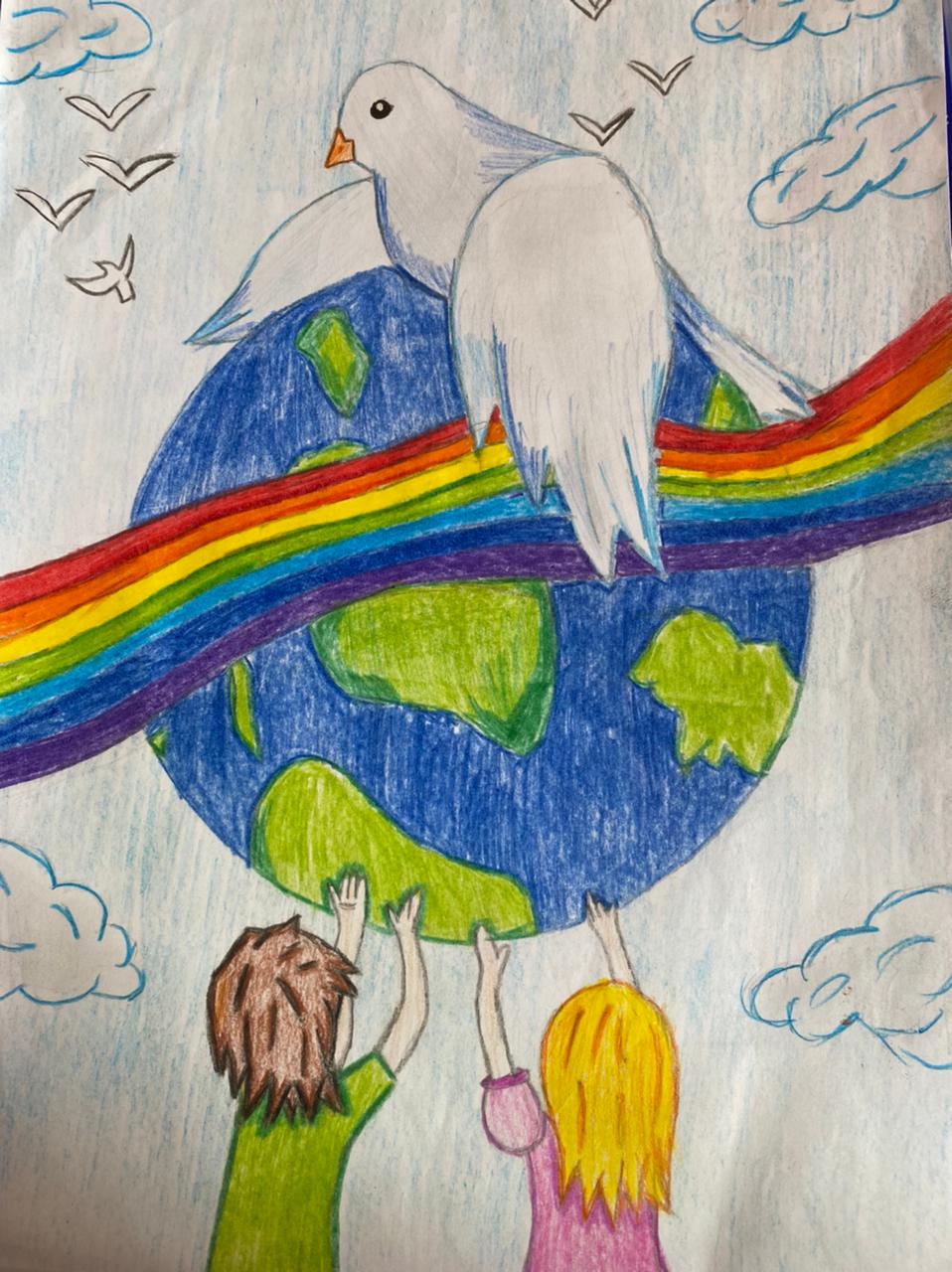 Усачева Полина 2 «в» класс. СОШ №1 п. Клетня . #РисуемПобеду32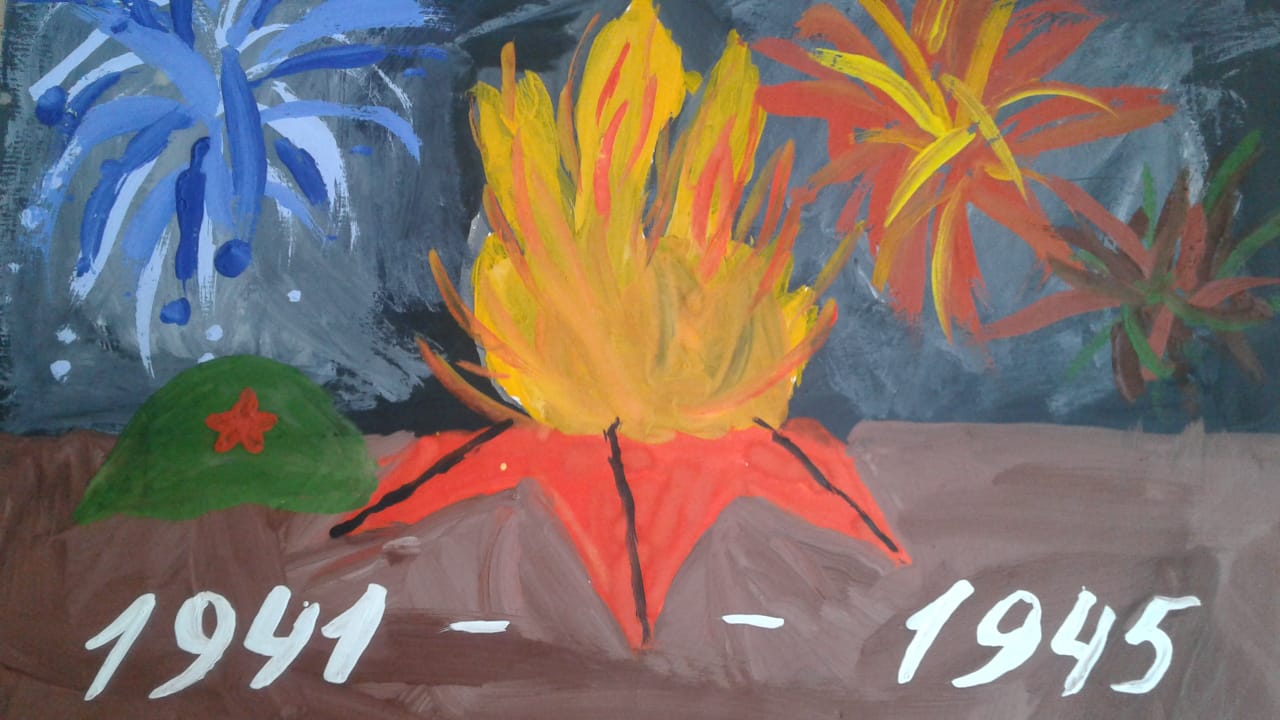 Долженкова Карина  4 «б» класс. СОШ №1 п. Клетня . #РисуемПобеду32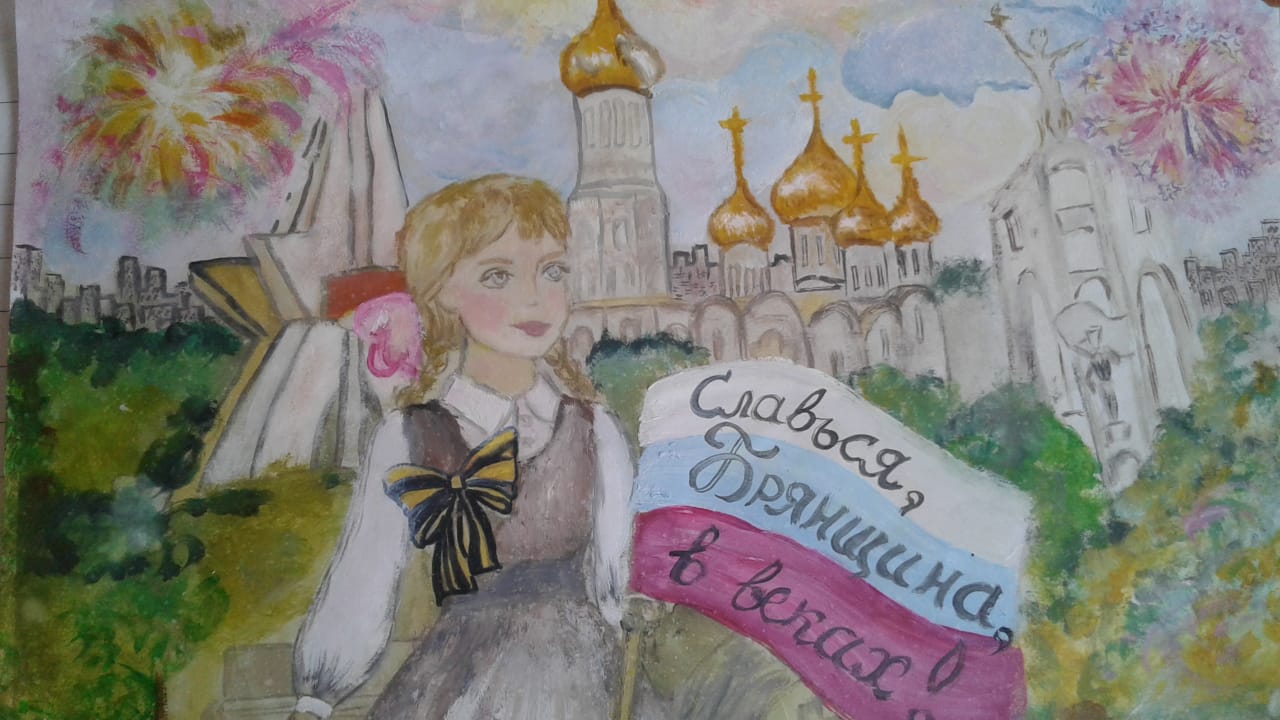 Панкратова Мария  4 «б» класс. СОШ №1 п. Клетня . #РисуемПобеду32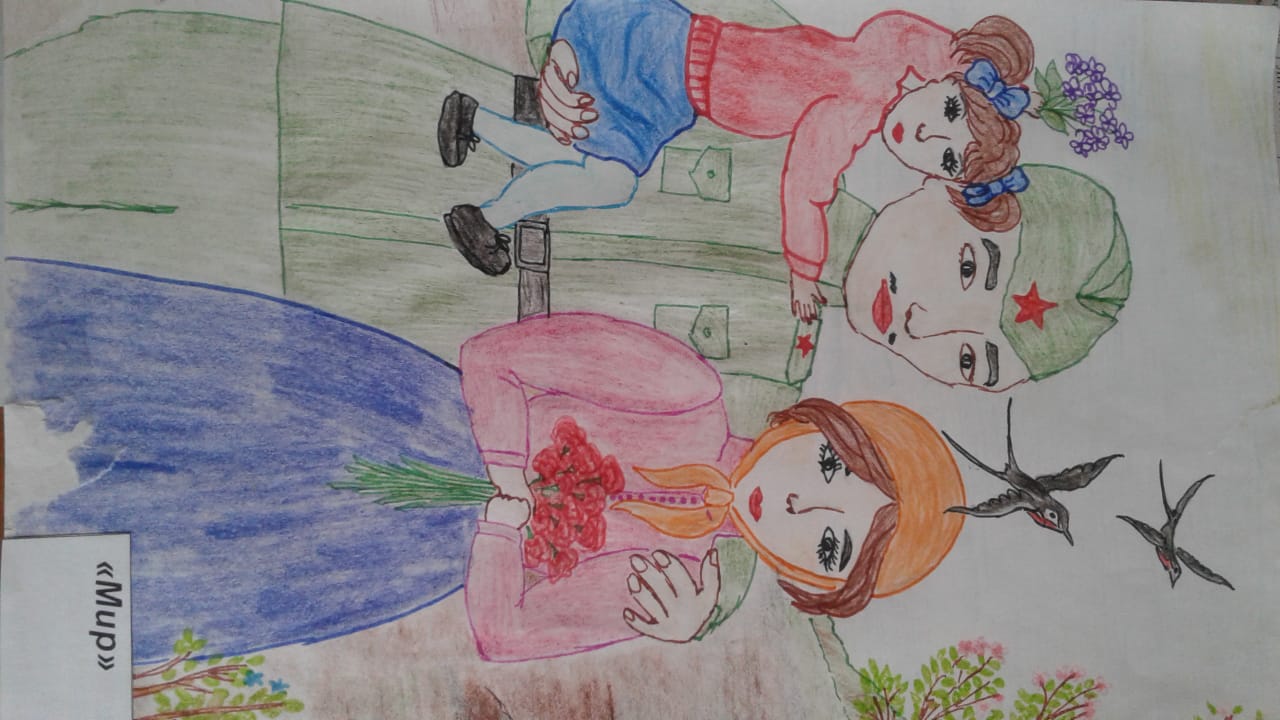 Изутина Милана  3 «б» класс. СОШ №1 п. Клетня . #РисуемПобеду32